 Στο χωριό και στην πόλη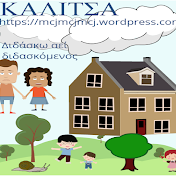 Ονοματεπώνυμο : … ……………………………………………………………………………………………1.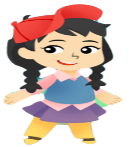 2.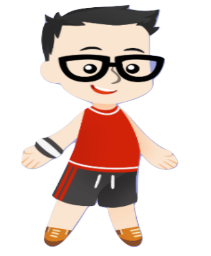 Στο χωριό τα παιδιά παίζουν αμέριμνα στους δρόμους. (    )Στις πόλεις, συνήθως, οι άνθρωποι καλλιεργούν τη γη και εκτρέφουν ζώα. (    )Πρόσβαση στις δημόσιες και ιδιωτικές υπηρεσίες έχουν οι κάτοικοι των πόλεων. (    )Οι άνθρωποι στα χωριά δεν γνωρίζουν συνήθως ο ένας τον άλλον. (    )Περισσότερες ευκαιρίες για ψυχαγωγία έχουν οι κάτοικοι των πόλεων. (    )Οι πόλεις είναι πυκνοκατοικημένες και τα χωριά αραιοκατοικημένα. (    )3.          Η μεγάλη διαφορά μεταξύ του χωριού και των πυκνοκατοικημένων μεγαλουπόλεων είναι οι  ...............................  εγκαταστάσεις, οι σχολές,  τα φροντιστήρια, τα νοσοκομεία, οι υπηρεσίες και γενικά όλα αυτά που κάνουν την ζωή μας πιο εύκολη και σου δίνουν περισσότερες ............................    απασχόλησης και δουλειάς.       Από την άλλη ένα τεράστιο πλεονέκτημα του χωριού είναι το .............................. . Οι άνθρωποι, στο χωριό, είναι πιο κοντά στη ........................  και το καθαρό αέρα. Αντίθετα στην πόλη ζουν σε ένα περιβάλλον με διάφορους τύπους ρύπανσης, όπως τα σκουπίδια. η  ...........................................  ρύπανση, τα καυσαέρια, και η ηχορύπανση.       Η ζωή στο χωριό  είναι πολύ διαφορετική. Εκεί ο χρόνος κυλά πιο αργά και δεν υπάρχει τόσο ..................  . Ένα χωριό είναι ήρεμο και ήσυχο και οι χωρικοί μπορούν να απολαύσουν τη φυσική ομορφιά. Στο χωριό ξέρεις ότι θα βγεις έξω και θα συναντήσεις ανθρώπους  ........................., συγγενείς και φίλους, Η ζωή στην πόλη είναι πιεστική και αγχώδης. Οι γρήγοροι ρυθμοί, οι υποχρεώσεις και οι .............................. κουράζουν τον άνθρωπο, τον κάνουν να ζει συνεχώς μέσα σε μια επίπονη και ασταμάτητη ρουτίνα.ΠλεονεκτήματαΠλεονεκτήματαΧΩΡΙΟΠΟΛΗ